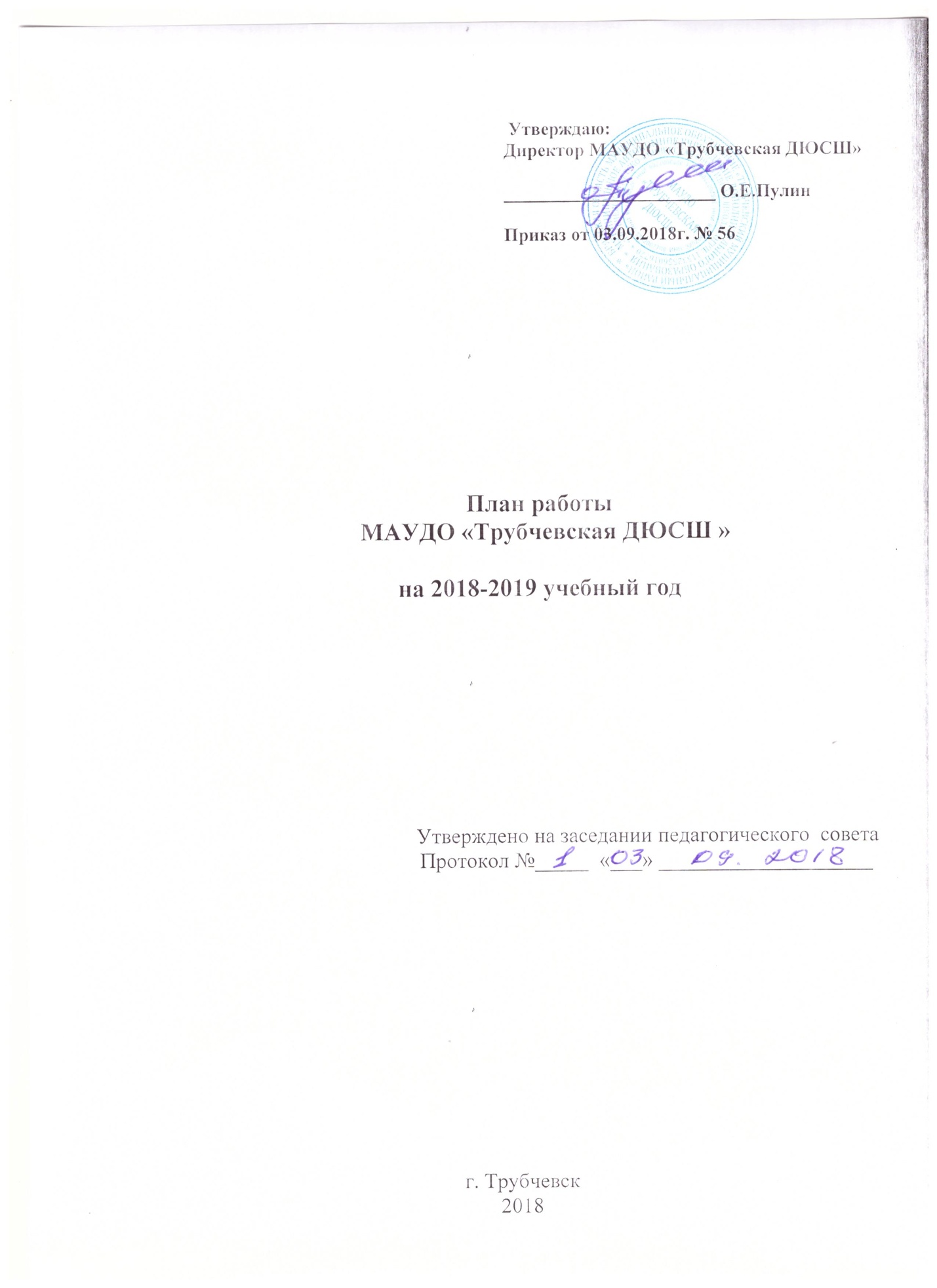 1.Цели  и задачи ДЮСШ на 2018-2019 учебный год.      	В 2018-2019 учебном году деятельность школы будет направлена на выполнение муниципального задания. Основной целью деятельности учреждения является реализация образовательных программ дополнительного  образования и услуг спортивной направленности для всестороннего физического  развития и совершенствования учащихся, духовного и нравственного их развития, профессионального самоопределения.Необходимо решить ряд задач, а именно: - формирование и развитие физических способностей учащихся;- удовлетворение индивидуальных потребностей учащихся в занятиях физической культурой и спортом;-формирование культуры здорового и безопасного образа жизни, укрепление здоровья учащихся;- создание и обеспечение необходимых условий для личностного развития, укрепления здоровья, профессионального самоопределения;- подготовка спортсменов в соответствии с федеральными стандартами спортивной подготовки;-повысить образовательный уровень имеющегося тренерско-преподавательского состава,  привлечение молодых кадров;-увеличить платные услуги; - усилить воспитательный потенциал занятий и проводимых мероприятий;-повысить качество проведения соревнований, провести семинары по проведению соревнований;-заинтересовать родителей, спонсоров в деятельности спортивной школы, как учреждения необходимого для развития ребенка;- каждому тренеру-преподавателю добиваться того, чтобы при переводе      учащихся из группы в группу сохранялся достигнутый уровень физической подготовленности учащихся, и стремиться к достижению положительной динамики этого параметра;-для оздоровления учащихся в летний период организовать работу совместно с общеобразовательной школой.  	 В своей деятельности школа руководствуется Законом РФ  «Об образовании» №273-ФЗ, Уставом и другими нормативно-правовыми документами, регулирующими деятельность учреждения. Организационная работаУчебно-воспитательная работа                                                    Методическая работаМедицинский контрольФинансово-хозяйственная деятельностьРабота с родителямиТемы родительских собраний:«Роль родителей в организации учебно-тренировочного процесса в ДЮСШ». «Воспитание дисциплинированности, как фактор становления команды».План работы Педагогического советаМАУДО «Трубчевская ДЮСШ » на 2018-2019 учебный годПервое заседание (август)1.Задачи педагогического коллектива на новый учебный год.2.Утверждение локальных актов, планов, рабочих дополнительных образовательных программ на 2018-2019 учебный год.3.Разное.Второе заседание (ноябрь)1.«Физическая культура ребенка – забота семьи и школы».2.Внутришкольный контроль: состояние учебно-тренировочного процесса на отделениях, проверка посещаемости в группах согласно списочному  составу учащихся.3.РазноеТретье заседание (март)1.« Современные педагогические технологии и методики, их применение при организации и проведении      учебных занятий».  2. Внутришкольный контроль: проверка правильности заполнения журналов учебных групп, наличие рабочих планов-графиков и личных карточек обучающихся у тренеров-преподавателей.  3.Разное.Четвертое заседание (май)1.Подведение итогов учебного года (контрольные испытания, посещаемость, методическая работа, итоги участия в соревнованиях, выполнение спортивных разрядов).2.Организация летней оздоровительной работы.3.Разное.                                                               План внутришкольного контроля План работы тренерско-методического совета        График открытых учебно-тренировочных занятий МАУ ДО «Трубчевская ДЮСШ »                       на 2018/2019 учебный годПримечание: возможны дополнения и изменения в плане.Инструктор-методист:                                                                                       Н.А. Кочубей                                                                  № п/п                      МероприятияСроки исполненияОтветственный1Планирование на 2018-2019 учебный годДо 26.08.2018Директор2Разработать и утвердить календарь спортивно-массовых мероприятийДо 01.09.2018 Инструктор-методист3Составить расписание учебно-тренировочных занятий До 05.09.2018Инструктор-методист4Укомплектовать учебные группы, подготовить списки учащихся До 01.10.2018Инструктор-методист, тренеры-преподаватели5Работа в портале «Виртуальная школа»В течение годаИнструктор-методист6Организовать проведение углубленного медицинского осмотра учащихся учебно-тренировочных группДо 01.10.2018Медработники, инструктор-методист, тренеры7Работа по организации спортивно-оздоровительных мероприятий В каникулярное времяИнструктор-методист8Провести:1Заседание тренерско-методических советовСогласно плануИнструктор-методист2Заседание совещаний у директораСогласно плануДиректор3Заседание совета школы2 раза в годДиректор4Заседание педагогического совета1 раз в кварталДиректор9Участие в субботниках и воскресниках по благоустройству города, школы, спортивных сооружений В течение годаАдминистрация, тренеры-преподаватели№ п/п                  МероприятияСроки исполненияОтветственныйОрганизация и проведение Дня открытых дверейСентябрь 2018 годаИнструктор-методист, администрацияПроведение спортивного праздника     «По дорогам Олимпа»  22 июня 2019годаИнструктор-методист, тренеры-преподаватели Организация методических рекомендаций по профилактике табакокурения, алкоголизма, наркомании, по искоренению сквернословия (просмотр видеофильмов, проведение бесед) Сентябрь, март,в течение учебного годаИнструктор-методист, тренеры-преподавателиОрганизовать проведение внутришкольных соревнованийКалендарь спортивно-массовых мероприятийИнструктор-методистПринимать участие в матчевых встречах, турнирах,  городских, областных, зональных и российских соревнованияхВ течение годаТренеры-преподавателиУчастие в спортивных программах городских культурно-массовых мероприятий (День города, День бегуна,  День молодежи, День Победы, День физкультурника и др.)В течение годаАдминистрация, инструктор-методист,тренеры-преподавателиПроведение общешкольного спортивного праздника «Рождественские весёлые старты»Зимние каникулыИнструктор-методист, тренеры-преподаватели9Продолжить работу с трудновоспитуемыми и педагогически запущенными детьми, стоящими на учёте в КДНВ течение годаТренеры-преподаватели№ п/п                       МероприятияСроки исполненияОтветственный1.Обобщение опыта тренеров-преподавателей, аттестуемых в текущем году В течение года Аттестуемые тренеры-преподаватели, инструктор-методист2.Разработка системы тренингов для тренеров-преподавателей, направленных на воспитание психологической устойчивости В течение учебного годаИнструктор-методист3.Участие в работе МО учителей физкультуры района и города    Согласно плану МОИнструктор-методист4.Методическая работа по разделам: «Информационно-методическая работа», «Организационно-массовая работа», «Работа в каникулярный период и спортивно-оздоровительная работа», «Работа с родителями обучающихся в ДЮСШ и воспитанниками, отнесенными к группе риска» В течение годаИнструктор-методист5.Диагностирование профессиональных качеств и умений тренеров-преподавателей и организация работы по вопросам, связанным с физиологическими и психологическими особенностями учащихся В течение годаИнструктор-методист6.Формирование банка данных по материалам «Из опыта работы тренеров-преподавателей»В течение годаИнструктор-методист7Повышения квалификации тренеров-преподавателей  ДЮСШ   В соответствии с планом отдела образования администрации Трубчевского муниципального районаИнструктор-методист№ п/п                    МероприятияСроки исполненияОтветственный1.Организация и подведение итогов по диспансеризации учащихся ДЮСШ ноябрь 2018годаМед. работник2.Ведение журнала по учету травматизма учащихсяВ течение года Инженер 3.Проведение совместной работы с подростковым врачом-наркологом по профилактике наркомании, алкоголизма, табакокуренияВ течение года Мед. работник4.Медицинский контроль за физической нагрузкой во время проведения учебно-тренировочных занятий, соревнованийПо графикуМед. работник,тренеры-преподаватели5.Продолжать работу по медицинскому обслуживанию спортивных соревнований и своевременно пополнять медикаментами медицинский кабинет В течение годаМед. работник6.Вести агитационно-пропагандистскую работу по сохранению и укреплению здоровья подрастающего поколения, регулярно выпускать санитарный бюллетень, проводить беседы. 1 раз в кварталМед. работник№ п/п                   МероприятияСроки исполненияОтветственный1Проведение инвентаризации материальных ценностей ДЮСШСогласно графику Комиссия 2Приобретение необходимого инвентаря и оборудованияПо возможности, в течение года Директор, инженер по обслуживанию3Организация и проведение текущего ремонта школьных зданий и помещенийПо необходимостиИнженер по обслуживанию4Составление статистического отчета ДЮСШ (5ФК)Декабрь 2018годаДиректор, инструктор-методист5.Составление и утверждение сметы расходов на 2019 годДекабрь 2018 годаДиректор, бухгалтер6.Благоустройство территории, прилегающей к МАУДО «Трубчевская ДЮСШ»Август-октябрь, апрель-июньАдминистрация №МероприятияСроки  Ответственный1Проведение родительских собраний2 раза в годДиректор, инструктор-методист2Организация работы родительского комитетаВ течение годаИнструктор-методист, тренерский состав3Привлечение родителей к организации соревнований, спортивно-массовых мероприятийВ течение годаИнструктор-методист, тренерский состав№ п/пОбъект контроляВид и форма контроляСодержание контроляЦели и задачи контроляСрокиИтоги (где заслушивается)Кто проверяетКор-рек-ция1.Расстановка кадровРаспределение функциональных обязанностейТем. /предвар/ беседаЗнание тренерами-преподавателями учебной нагрузки на уч. год  и своих  функц. обязанностей Уточнение и корректировка  учебной нагрузки на новый уч. годОпределение профессиональных, правовых полномочий и ответственности работников (должностные инструкции). Контроль за количественным и качественным показателями тренерского  состава. Выполнение функциональных обязанностей.Август СентябрьСовещание при директореПедсовет (справка)ДиректорИнструктор-методист2.Санитарно-гигиенический режим и техника  безопасностиФронтальн./ обобщающийСанитарное состояние тренажёрных залов (мест УТЗ), соблюдение техники безопасностиУстановление соответствия санитарного состояния мест УТЗ требованиям нормативных документовСентябрьСовещание при директоре (акты)ДиректорМед.работник3.Согласование вопросов повышения квалификацииТемат./ предвар.Списки тренеров-преподавателей, руководителей, которые будут обучаться на КПК Уточнение и корректировка списков тренеров-преподавателей, желающих повысить свою квалификациюСентябрьСовещание при директореИнструктор -методист5.Комплектование группТемат./ предвар.Выход на учебные занятияПроверить наполняемость групп согласно плану  комплектованияСентябрьТренерский совет (справка)ДиректорИнструктор-методист6.Посещаемость учебных занятий, журналы учета УТЗ (все тренеры-преподаватели)ТематичПерсон. (наблюдение, беседа)Проверка посещаемости УТЗ.Просмотр журналов УТЗУпорядочение посещаемости занятий учащимися.Наличие отметок о посещаемости УТЗ в журналах.ОктябрьСовещание при директоре (справка)Инструктор-методист7.Комплектование группТематич. ПовторныйВыход на учебные занятияПроверить наполняемость групп согласно комплектованияОктябрьТренерский совет (справка)Инструктор-методист8.Расписание учебно-тренировочных занятийТематич.Персонал.Проверить соответствие расписания УТЗСвоевременное доведение изменений в расписание УТЗ тренеров-преподавателей. Соответствие.НоябрьСовещание при директореИнструктор-методист 9.Медицинский допуск к занятиям (СОГ, ГНП)Тематич.Персонал.Проверка мед.справокВыявить учащихся, не имеющих допуск врача к учебно-тренировочным занятиям.НоябрьТренерский совет (справка)Мед. персонал10.Работа тренеров-преподавателей (ФИО вновь прибывших в школу)Тематич.ПерсоналОпределение уровня профессиональной подготовкиСовершенствование методики преподавания, применение в работе инновационных методов. Индивидуальный подход к детям.Ноябрь-мартТренерский совет (справка)Инструктор-методист11.Уровень технической подготовки Тематич. анализПровести срез по к/н., техн. приемам.Просмотр УТЗПроверить навыки, знания и умения учащихся.Внести коррективы в учебные планыДекабрьТренерский советИнструктор-методист12.Выполнение программного материалаТематич.Персонал(наблюдение, беседа)Программы учебно-тренировочной работыВыполнение программ, причины отставания, анализ усвоения теоретического и практического материалаЯнварь-августТренерский советИнструктор-методист14.Самообразование тренеров-преподавателейТематич.Персонал. (беседа)Анализ работы тренера-преподавателя по самообразованиюРеализация тренерами-преподавателями темы по самообразованию в практике своей работы.АпрельТренерский советИнструктор-методист15.Организация педагогического процесса во вновь сформированных группах (все тренеры-преподаватели)Тематич.наблюдение  беседаПосещение ГНП и СОГВзаимопосещение занятий.Присутствие на различных воспитательных мероприятияхОпределить психологический климат на занятиях:- отношение  учащихся к своим занятиям;- посещаемость занятий;- результативность;- состояние воспитательной работы в группах;- рациональное распределение времени;В течение годаТренерский советТренера-преподаватели Инструктор-методист16.Сохранение здоровья обучающихсяТематич.Проверить условияСоздать условия для поддержания и улучшения здоровья обучающихся.Оценить положительные и отрицательные тенденции, влияющие на самочувствие и здоровье обучающихсяВ течение годаТренерский советВрач17.Уровень физической подготовкиТематич.Контрольн.Персональн. (анализ)Тестирование по ОФП, СФП, ТПАнализ выполнения контрольного тестирования. Проведение коррекции в планах подготовкиМай-июньТренерский совет (справка)Инструктор-Методист, тренер-преподаватель18.Повышение квалификационной категорииТематич.Персонал(наблюдение, беседа)Уточнение сроков аттестации тренеров-преподавателейСвоевременное доведение информации, подача заявлений, оформление необходимой документации для повышения квалификационной категорииСентябрьСовещание при директореДиректорИнструктор-методист19.Воспитательная работаФронтальныйПроверка воспитательной работыВыявить уровень воспитанности.Оказать методическую помощь тренерам-преподавателям в организации воспитательной работыИюньМетодический советИнструктор-методист20.Уровень технической подготовки (выборочно учащиеся ГНП 1-2 года обучения)Тематич.Провести срез по к/н, техн. приемам.Просмотр уч. игрПроверить навыки, знания и умения учащихсяСентябрь, декабрь, июньТренерский советИнструктор-методист21.Учащиеся групп начальной подготовки 1-2 годов обученияТематич.Персонал.Тестирование по ОФП, СФП.Проверить уровень теоретических знаний Определить готовность обучающихся на этапах ГНП-2 к переходу на этап УТГ.Спланировать мероприятия по обеспечению оптимального уровня развития обучающихся первой ступениМай-июньТренерский советИнструктор-методист тренер-преподаватель22.Места учебно-тренировочных занятийФронтальн.Обобщающий (наблюдение, беседы, анализ)Состояние мест учебно-тренировочных занятийСтепень готовности к новому учебному годуАвгустСовещание при директоре Администрация23.Завершение учебного годаФронтальн.ИтоговыйПроверка реализации намеченного в плане работы.Итоги переводных нормативов.Перевод учащихсяАнализ работы за прошедший учебный годАвгустПедсоветДиректорИнструктор-методист24.Подготовка к новому учебному годуФронтальн.По специальному плану подготовки школыОрганизовать работу по подготовке к новому учебному годуАвгустСовещание при директореДиректорИнженер по обслуживанию№ п/пСроки проведенияТемаОтветственныеПримечания1Сентябрь     Рассмотрение учебно-тренировочных планов и программ отделений лёгкой атлетики    на 2018/2019 учебный год.   Комплектование групп.   Организация учебно-тренировочных занятий, согласно расписанию.   Работа в системе электронного дополнительного образования.Директор, инструктор-методист2ОктябрьОтчет о проведении набора в группы начальной подготовки.Тренерский состав3НоябрьПроверка отчетной документации тренерского состава:журналы, годовой  план-график, медосмотр, инструктажи по ТБ, ПДД,СГР, планирование воспитательной работы.  Инструктор-методист, тренерский состав4Декабрь  Методические рекомендации тренерам-преподавателям ДЮСШ по созданию портфеля профессиональных достиженийИнструктор-методист5ЯнварьОрганизация работы по повышению результативности соревновательного процесса.Директор, Инструктор-методист6Февраль   Воспитание морально-волевых качеств во время тренировочного процессаИнструктор-методист7Март   Синдром перетренированности и хроническая усталость.Инструктор-методист8АпрельВозрастные особенности дозирования физических нагрузок.Инструктор-методист9МайАнализ работы отделений за учебный год и предложения по повышению результативности учебно-тренировочного процесса в новом учебном году.Инструктор- методист№ п/пФ.И.О. тренера-   преподавателяОтделениеСроки проведенияПримечания1.Шкляров С.В.Восточные единоборстваОктябрь2.Михальченко Д.И.ФутболСентябрь3.Алымов В.С.Лёгкая атлетикаАпрель4.Астапенко Г.П. ФутболМай